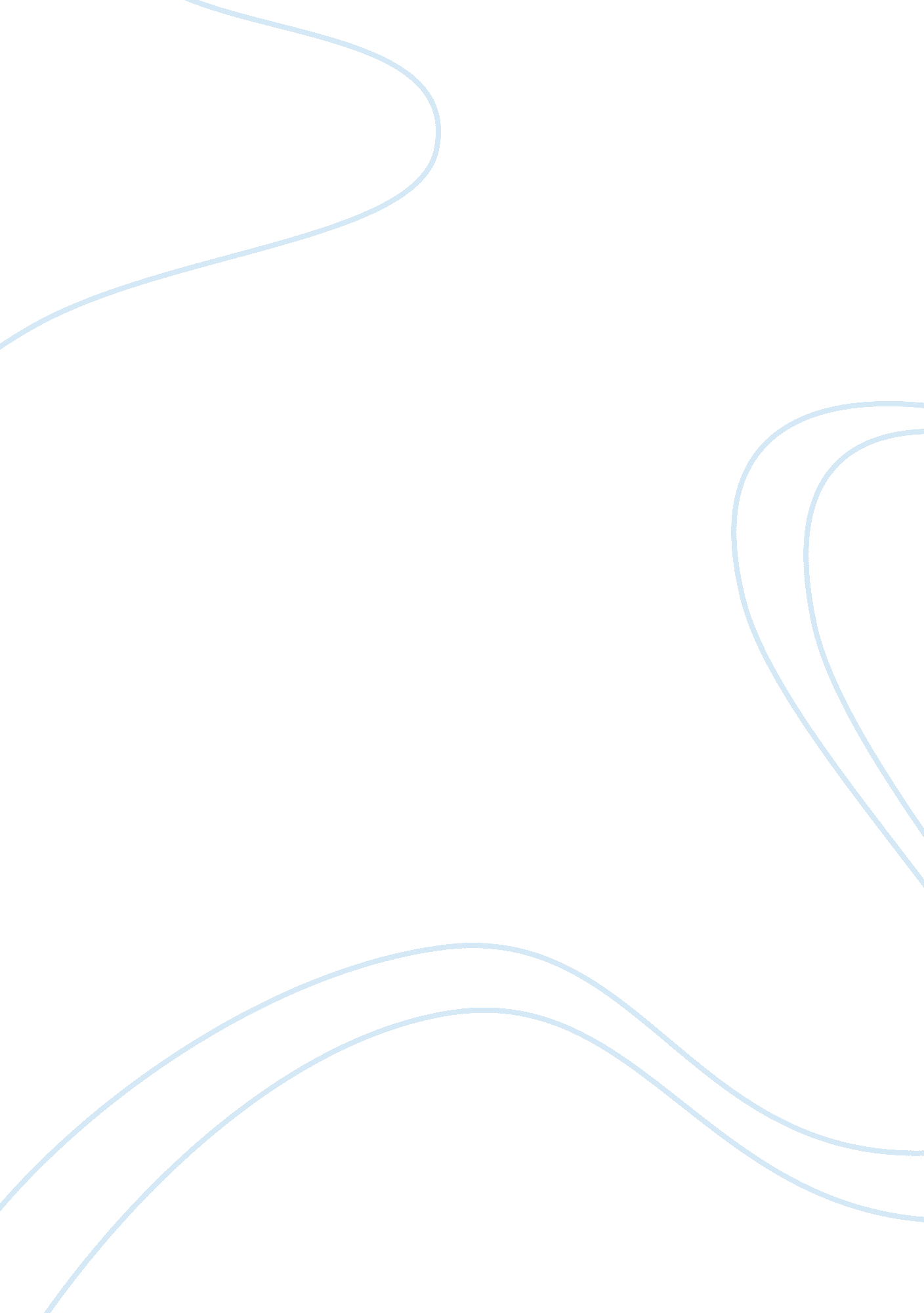 Anatomyassignment assignment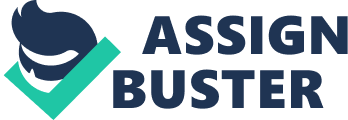 Chapter 8 Test Review Multiple Choice . Which is not a part of the axial skeleton? A. rib vertebral column B. mandible C. clavicle D. Which is not a part of the appendicular skeleton? 2. coxal bones A. parietal bones radius The axial skeleton consists of: 3. 60 bones. 68 bones. 74 bones. 80 bones. The appendicular skeleton consists of: 4. 102 bones. 118 bones. 126 bones. 137 bones. The term sinus, as it relates to bone markings, may be defined as a: A. 5. or projection. raised area 6. 7. cavity within a bone. tubelike opening or channel. groove or elongated depression. Which bone is a part of the axial skeleton? Which bone is a part of the appendicular skeleton? scapula 8. 9. parietal Which suture is between the occipital and parietal bones? A. squamous lambdoidal sagittal D. coronal Mastoiditis is the inflammation of a sinus within the frontal sphenoid temporal 10. Which skull bone articulates with the first vertebra? A. temporal B. occipital C. sphenoid D. ethmoid bone(s). A. maxillae 1 1 . The upper parts of the nasal septum and the side walls of the nasal cavity are formed by the bone(s). A. nasal B. sphenoid C. ethmoid D. maxillae 12. Which of the following is a true statement? A. The ethmoid is a flat bone that lies anterior to the sphenoid. B. The ethmoid is an irregular bone that lies posterior to the sphenoid, but anterior to the nasal bones. C. The ethmoid is an irregular bone that lies anterior to the sphenoid, but posterior to the nasal bones. D. The ethmoid is a short bone that lies anterior to the nasal bones. 13. Which of the following bones does not articulate with the maxillae? A. palatine B. mandible C. inferior concha D. zygomatic 14. If the cribriform plate is damaged, there is a chance of: A. passing from the ear to the brain. B. food passing from the mouth into the nose. C. difficulty chewing. D. infectious materials passing from the nose to the brain. infectious materials bone in the skull. unossified area in the infant’s skull. articulation between two skull bones. small opening. 16. The upper part of the sternum is called the: A. costal cartilage. B. xiphoid process. C. body. D. manubrium. 17. The skeletal framework of the neck consists of: A. lumbar vertebrae. B. thoracic vertebrae. C. sacral vertebrae. D. cervical vertebrae. 18. The number of thoracic vertebrae is: c. 10. D. 12. 19. All vertebrae, except the sacrum and coccyx, have a central opening called the: A. inous process. B. vertebral foramen. C. dens. D. transverse process. 20. The thoracic cage (the thorax) includes all of the following bones except: A. the scapula. 21. 12 pairs of ribs. the vertebral column. the sternum. The layman’s name for the clavicle is the: collar bone. kneecap. shinbone. elbow. 22. The trochlea and capitulum can be described as: B. parts of the proximal end of the ulna. C. distal portions of the humerus. D. metacarpal bones. 23. The human hand has greater dexterity than the forepaw of any animal because of the freely movable Joint of the: A. elbow. B. shoulder. C. wrist. D. thumb. 24. The ulna articulates proximally with the: A. carpal bones. B. humerus. C. scapula. D. none of the above. 25. Metacarpal bones form the framework of the: A. wrist. B. hand. C. ankle. D. foot. 26. The pisiform bone can be found in the: B. ankle. C. neck. D. skull. 27. The structure above the pelvic inlet, which is bordered by muscle in the front and bone along the sides and back, is called the: A. pelvic brim. B. false pelvis. C. pelvic girdle. D. true pelvis. 28. The anterior of the pelvic girdle is formed by the: A. sacrum. B. ilium. C. ischium. D. pubis. 29. During childbirth, a baby passes through an imaginary plane called the: A. elvic outlet. B. symphysis pubis. C. pelvic brim. 30. The longest and heaviest bone in the body is the: 31. tibia. fibula. coxal. femur. A person with a fractured patella would expect discomfort in the: A. elbow. knee. head. ankle. 32. Which of the following is not a tarsal bone? A. cuneiform B. navicular C. scaphoid D. talus 33. Which of the following is not true? A. The pubic arch in the male is less than a 90-degree angle. B. The female facial area is more pronounced than that of the male. C. The iliac crest is more flared in the female than in the male. D. The male pelvic cavity is more narrow that that of the emale. 34. A hunchback appearance of the thoracic region is probably due to: A. lordosis. B. scoliosis. C. kyphosis. D. slipped disks. 35. Lateral curvature of the spine is called: A. scoliosis. B. lordosis. D. convexity. 36. All of the following are clinical signs and symptoms of a fracture except: A. soft tissue edema. B. realignment of the bone. C. false motion. D. pain. 37. Which of the following bones is not a part of the face? B. zygomatic C. lacrimal D. maxilla 38. Which of the following bones do not contain paranasal sinuses? A. frontal B. maxilla C. zygomatic D. sphenoid 39. The occipital bone forms which number of Joints with other bones? A. 1 40. The largest of the paranasal sinuses is found in this bone. A. sphenoid D. frontal 41. Another name for the zygomatic bone is the: A. malar. B. sphenoid. C. ethmoid. D. sesamoid. 42. Going from superior to inferior, the sequence of the vertebral column is: A. sacral, coccyx, thoracic, lumbar, and cervical. B. coccyx, sacral lumbar, thoracic, and cervical. C. cervical, lumbar, thoracic, sacral, and coccyx. D. cervical, thoracic, lumbar, sacral, and coccyx. 43. The structure that furnishes the axis for the rotation of the head from side to ide is the: A. dens. B. spinous process. C. vertebral foramen. 44. Going from proximal to distal, the bones of the upper extremity would be: A. metacarpals, carpals, ulna, and humerus. B. carpals, metacarpals, ulna, and humerus. C. humerus, radius, metacarpals, and carpals. D. humerus, radius, carpals, and metacarpals. femur, tibia, carpals, and metacarpals. B. metacarpals, tarsals, femur, and tibia. C. femur, tibia, tarsals, and metatarsals. D. tarsals, metatarsals, femur, and tibia. Matching Match the bones with their locations. ethmoid hyoid E. axillae F. occipital palatine G. H. . temporal K. ygomatic 105. 106. 107. 108. 109. 110. 111. 112. 113. 114. 115. neck bone keystone of face keystone of cranium upper Jaw cheek bone lower Jaw forehead contains middle and inner ear structures lower, posterior skull bone bat-shaped skull bone posterior of hard palate femur fibula humerus coxal E. radius . ribs sternum . tibia ulna vertebrae 116. 117. 118. 119. 120. 121. 122. 123. 124. 125. olecranon fossa acetabulum lateral malleolus semilunar notch greater sciatic notch xiphoid process transverse process linea aspera medial malleolus atlas 127. 128. 129. 130. 131. bturator foramen radial tuberosity reater trochanter acromion process pedicle Match the terms with the correct statement or definition. body false ribs floating ribs manubrium E. true rib . xiphoid process costal cartilage 132. 133. 134. 135. 136. 137. 138. first seven pairs of ribs that attach directly to the sternum eleventh and twelfth ribs, which have no attachment to the sternum middle part of the sternum most superior part of the sternum the blunt, cartilaginous lower tip of the sternum the five pairs of ribs that do not attach directly to the sternum the material that attaches the rib, directly or indirectly, to the sternum 